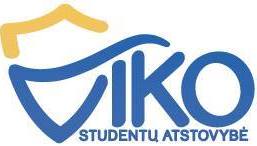 VILNIAUS KOLEGIJOSSTUDENTŲ ATSTOVYBĖS TARYBOS SUSIRINKIMOPROTOKOLAS2020-11-24   Nr. VilniusSusirinkimas įvyko 2020-11-24.Susirinkimo pirmininkas: Karolis VasiliauskasSusirinkimo sekretorė: Evelina JanuškevičDalyvauja 8 atstovai (sąrašas pridedamas 1 priede).Darbotvarkė:Dėl praeito susirinkimo nutarimų.Dėl mokymų.Dėl darbo reglamento ir įstatų.Dėl džemperių.Dėl įvaizdžio atmintinės.Dėl kitų klausimų.SVARSTYTA. Praeito susirinkimo nutarimai.Pranešėjas – Karolis Vasiliauskas. Kontaktai VIKO SA puslapyje (www.vikosa.lt). Įvertinus tarybos narių pateiktus prašymus nuspręsta, kad atstovybės puslapyje FSA kontaktiniai telefono numeriai bus ištrinti, liks tik socialinių tinklų nuorodos bei darbiniai paštai. Centrinio biuro kontaktai, kaip ir yra dabar, taip ir išliks. Už šį darbą atsakingas asmuo yra Evaldas Matulevičius (VIKO SA IT ir LSP). Paskaitų įrašymas. Studentų prašymas. Įsiklausius, kad ne vienas tarybos narys pažymėjo jog yra poreikis iš studentų dėl nuotolinių paskaitų įrašymo. Tarybos metu nuspręsta rašyti laišką direktorei, kad būtų atsižvelgta į studentų prašymus. Už šį darbą atsakingas VIKO SA centrinis biuras. Skalbimo ir džiovinimo mašinos. Inicijuotas tyrimas po visus VIKO bendrabučius dėl situacijos išsiaiškinimo. Šią problemą iškėlė taryba. Pasikalbėjus su bendrabučių valdytoju V. Varatinsku, kai bus surinkti duomenys dėl skalbimo technikos, bus rašomas oficialus raštas su kreipimusi į VIKO dėl skalbimo ir džiovinimo mašinų darbo kokybės. Kaip galimi sprendimai, tai rangovo pasitempimas, vykdant skalbimo paslaugas. Atsakingas CB ir SARK komitetas. Konferencija. Pristatyta kiek papildomai delegatų reikia kiekvienam fakultetui pagal nuolatinių dieninių studentų skaičių kiekviename fakultete. Skaičiai įkelti tarybos Facebook platformoje (messenger). Konferencija vyks nuotoliniu būdu, gruodžio 17 dieną. NUTARTA. Aptarti klausimai ir darbai po praėjusio susirinkimo, kuris vyko 2020-11-19. Sprendimai priimti atsižvelgiant į tarybos narių nuomonę bei po VIKO SA CB susirinkimo.SVARSTYTA. Mokymai.Pranešėjas – Karolis Vasiliauskas. Apie ką norėtų tarybos nariai sužinoti bei išmokti mokymų metu?:Faustas Juciūnas EKF SA pirmininkas – norėtųsi diskusijos.Dovydas Linkevičius VVF SA pirmininkas – komandos būrimo.Paulius Saldukas ATF SA pirmininkas – kokybiškumo, kaip veikia SA.Unė Narkūnaitė SPF SA pirmininkė – komandos stiprinimo ir išlaikymo.Edita Kovaliova MTF SA pirmininkė – kaip būti pirmininku, kuris ir padeda ir per daug nelenda į kitų darbą.Elvyra Savicka PDF SA pirmininkė – utopinė studentų atstovybė, kaip ji veikia.Evelina Gedroic EIF SA pirmininkė – atskaitomybės prieš administraciją.Sugalvota tema ir užduotys paliekamos prezidentui, idėjos aiškios.NUTARTA. Mokymai vyks gruodžio 1d., 18 valandą MS Teams platformoje. Kiekvienas pirmininkas pasisakė ką norėtų sužinoti mokymų metu.SVARSTYTA. Darbo reglamentas ir įstatai.Pranešėjas – Karolis Vasiliauskas.Nuo kito susirinkimo bus susitelkta darbui ties dokumentais. One drive bus sukurtas aplankalas tarybai, kur bus sukelti visi dokumentai. Kiekvienas tarybos narys galės rašyti komentarus bei pasiūlymus dėl dokumentų turinio. VVF pirmininkas Dovydas Linkevičius nori susitikti su VIKO SA Prezidentu, kad aptarti dokumentų pakeitimus su VVF SA. Susitikimas derinamas tarp atsakingų asmenų. Su įvykusio susitikimo rezultatais supažindinti tarybos narius.NUTARTA. Bus sukurtas tarybos aplankalas one drive, kur bus keliami dokumentai ir kiekvienas tarybos narys galės rašyti savo komentarus bei pasiūlymus.SVARSTYTA. Džemperiai.Pranešėjas – Karolis Vasiliauskas.VIKO SA RsV pasidalino registracija užsisakyti džemperius. Visi matė maketą, nes buvo pasidalinta su FSA RsV. Pinigus už džemperius renka atsakingas asmuo nuo FSA. Surinkti pinigai už džemperius pervedami į VIKO SA banko sąskaitą. Džemperių registracijos data yra svarbi, kadangi duota savaitė laiko. NUTARTA. Džemperius užregistruoti iki gruodžio 1 dienos. Pinigus iš FSA surenka atsakingas asmuo ir perveda juos į VIKO SA banko sąskaitą.SVARSTYTA. Įvaizdžio atmintinės.Pranešėjas – Karolis Vasiliauskas.NUTARTA. Pristatyta VIKO SA CB atmintinės idėja. Nuspręsta, kad atmintinėje nereikėtų konkrečių aprašymų, o remiantis vaizdais, pateikti iliustracijas su teigiamai ir neigiamai vertinamu įvaizdžiu.SVARSTYTA. Kiti klausimai.Pranešėjas – visi dalyvaujantys tarybos nariai. Visi gavo laiškus dėl akcijos „Darom“. Nuspręsta, kad į gautą laišką atsako VIKO SA CB, visos organizacijos vardu. Tikslas – išsiaiškinti siūlomas idėjas, koncepciją, kaip akcijos organizatoriai įsivaizduoja renginio suorganizavimą (pasiūlymo detalizavimas).NUTARTA. Aptarti visi rūpimi klausimai.Susirinkimo pirmininkas                                                                                  	Karolis VasiliauskasSusirinkimo sekretorė                                                                             	Evelina Januškevič